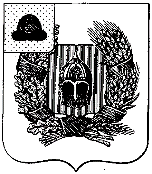 Совет депутатов Александро-Невского городского поселения Александро-Невского муниципального районаРязанской области	Р Е Ш Е Н И Е    О передаче   полномочий  по осуществлению внешнего  муниципального  финансового контроля.            В целях обеспечения исполнения полномочий контрольно-счетного органа  поселения, в соответствии с частью 2 статьи 264.4 Бюджетного кодекса РФ, пунктом 11 статьи 3  Федерального закона от 07.02.2011г. № 6 –ФЗ «Об общих принципах организации и деятельности контрольно счетных органов субъектов Российской Федерации и муниципальных образований»,  руководствуясь Уставом муниципального образования – Александро-Невское городское  поселение Александро-Невского муниципального района Рязанской области,  Совет депутатов Александро-Невского городского  поселения Александро-Невского муниципального района Рязанской области Р Е Ш И Л:             1. Передать контрольно - счетной комиссии   Александро-Невского муниципального  района  Рязанской области  полномочия по осуществлению  внешнего муниципального  финансового контроля в 2022 году.            2. Настоящее решение вступает в силу после его официального  опубликования   в «Информационном бюллетене Александро-Невского городского поселения».Глава Александро-Невского городскогопоселения, председатель Совета депутатовАлександро-Невского городского поселения                                Г.Е. Шанин	От 04.02.2022 г.                р.п. Александро-Невский                 №  33